                              «За здоровьем в детский сад!»Для формирования чувства здоровой конкуренции, стимуляции интереса к спорту, а также для развития коммуникативных способностей в нашем детском саду проводятся соревнования. Чаще всего формой организации таких досугов является эстафета  «Весёлые старты». Так седьмого августа дети старшей группы показали свои  спортивные умения и навыки. Все участники получили хорошее настроение. 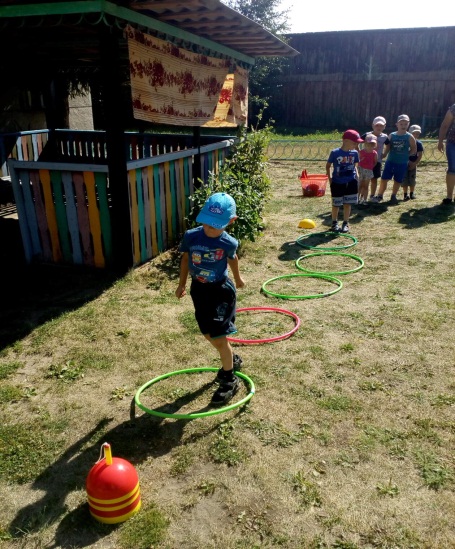 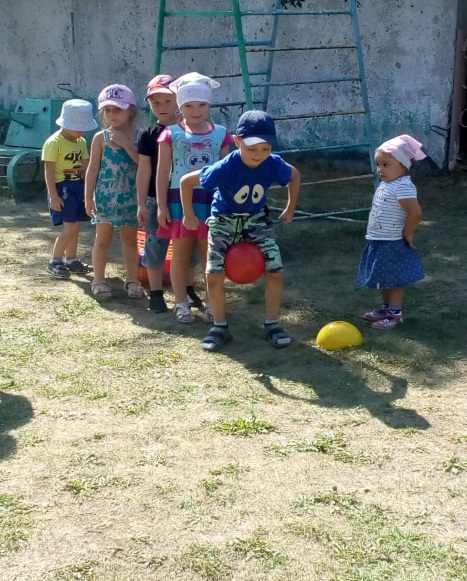 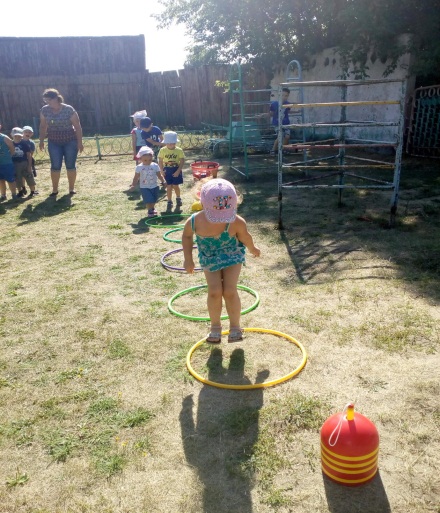 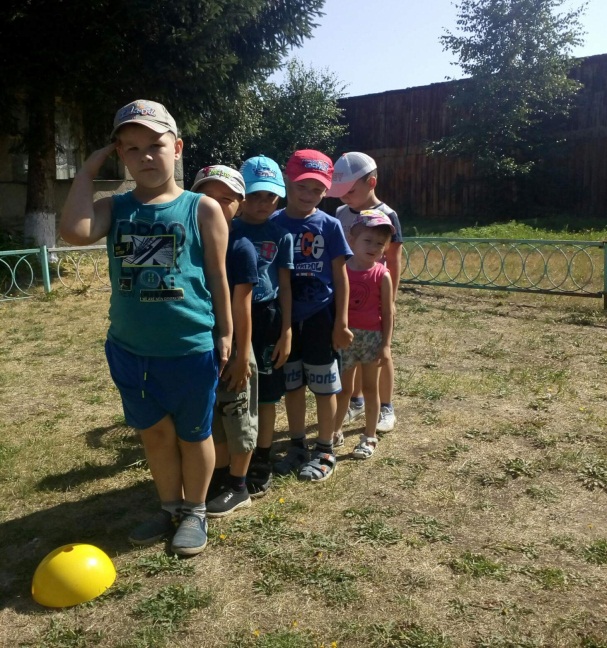 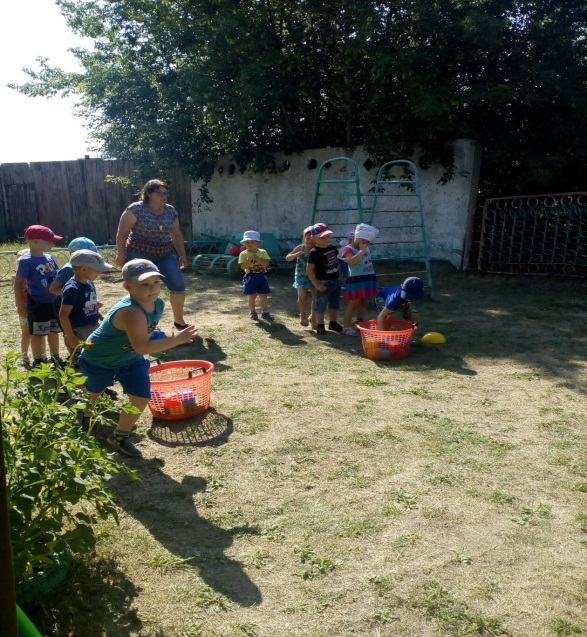 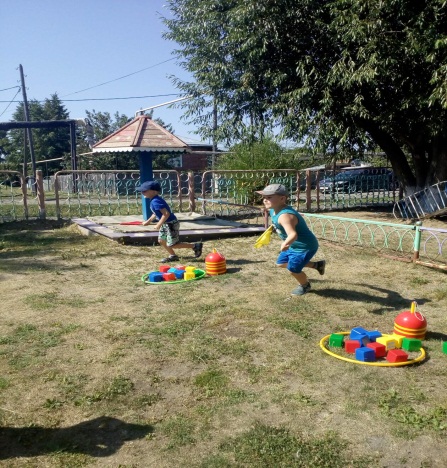 Инструктор по физической культуре: Ларионова А.П.